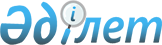 Об утверждении перечня социально значимых убыточных маршрутов, подлежащих субсидированию в 2015 году по городу Актобе
					
			С истёкшим сроком
			
			
		
					Решение Актюбинского областного маслихата от 27 февраля 2015 года № 279. Зарегистрировано Департаментом юстиции Актюбинской области 19 марта 2015 года № 4243. Срок действия постановления – до 1 января 2016 года      В соответствии с пунктом 11 Правил субсидирования за счет бюджетных средств убытков перевозчиков, связанных с осуществлением социально значимых перевозок пассажиров, утвержденных постановлением Правительства Республики Казахстан от 5 сентября 2011 года № 1014, Актюбинский областной маслихат РЕШИЛ:

      1. Утвердить перечень социально значимых убыточных маршрутов, подлежащих субсидированию в 2015 году по городу Актобе согласно приложению.

      2. Настоящее решение вводится в действие по истечении десяти календарных дней после дня его первого официального опубликования.

 Перечень социально значимых убыточных маршрутов, подлежащих субсидированию в 2015 году по городу Актобе 
					© 2012. РГП на ПХВ «Институт законодательства и правовой информации Республики Казахстан» Министерства юстиции Республики Казахстан
				
      Председатель сессии областного маслихата

Г. ЛАТЫПОВ

      Секретарь областного маслихата

С. КАЛДЫГУЛОВА
Приложение к решению
областного маслихата
 от 27 февраля 2015 года № 279№ п/п

№ мар-шрута

Наименование автобусных маршрутов

Период обслуживания

1.

1

жилгородок – парк имени Пушкина

круглогодичный

2.

2

жилой массив "Нур Актобе" – автовокзал "Сапар" 

круглогодичный

3.

3

хлебокомбинат – АО "ТНК "Казхром" 

круглогодичный

4.

4

хлебокомбинат – АО "Актюбинский завод хромовых соединений" 

круглогодичный

5.

5

парк имени Пушкина – жилой массив "Заречный 3" 

круглогодичный

6.

6

хлебокомбинат – АО "Темиропторг" 

круглогодичный

7.

7

торговый дом "Алатау" - железнодорожный вокзал 

круглогодичный

8.

8

проспект Абилкайыр хана - АО "Международный Аэропорт Актобе"

круглогодичный

9.

9

торговый дом "Султан" – улица Гастелло 

круглогодичный

10.

10

Западно-Казахстанская Ярмарка – район "Болашак" 

круглогодичный

11.

11

улица Т.Рыскулова – парк имени Пушкина

круглогодичный

12.

14

железнодорожный вокзал – поселок "Ясный" 

круглогодичный

13.

15

проспект Абилкайыр хана – железнодорожный вокзал 

круглогодичный

14.

16

жилгородок – парк имени Пушкина

круглогодичный

15.

18

улица Т.Рыскулова – ТОО "Химпласт"

круглогодичный

16.

19

автовокзал "Сапар" - село Каргалинское

круглогодичный

17.

21

железнодорожный вокзал – Медицинский центр "Западно-Казахстанский государственный медицинский университет имени Марата Оспанова" 

круглогодичный

18.

22

улица Т.Рыскулова – автовокзал "Сапар" 

круглогодичный

19.

23

рынок "Шыгыс" – село Кызылжар 

круглогодичный

20.

24

жилгородок – парк имени Пушкина

круглогодичный

21.

25

жилгородок – рынок "Шыгыс" 

круглогодичный

22.

26

жилгородок – железнодорожный вокзал 

круглогодичный

23.

27

улица Т.Рыскулова – парк имени Пушкина

круглогодичный

24.

28

улица Т.Рыскулова – центральный рынок 

круглогодичный

25.

29

железнодорожный вокзал – ГККП "Актюбинский сельскохозяйственный колледж" 

круглогодичный

26.

30

хлебокомбинат – садоводческий коллектив "Акбулак"

сезонный

27.

31

автовокзал "Сапар" - Саздинское водохранилище

сезонный

28.

32

жилгородок – улица Гастелло

сезонный

29.

33

хлебокомбинат – Кривое озеро

сезонный

30.

34

гостиница "Актобе" – село Акжар

сезонный

31.

35

улица Есет батыра – село Акжар

сезонный

32.

36

улица Т.Рыскулова – садоводческий коллектив "Строитель" 

сезонный

33.

37

центральный рынок – село Курашасай 

круглогодичный

34.

38

жилгородок – село Курайлы

круглогодичный

35.

39

село Садовое – центральный рынок 

круглогодичный

36.

40

центральный рынок – городское кладбище

сезонный

37.

41

центральный рынок – село Орлеу

круглогодичный

38.

42

рынок "Шыгыс" – жилой массив "Акжар 2"

круглогодичный

39.

43

12 микрорайон – село Сазды

круглогодичный

40.

44

центральный рынок – село Акшат 

круглогодичный

41.

45

торговый дом "Алатау" - парк имени Пушкина 

круглогодичный

42.

46

микрорайон Батыс 2 – парк имени Пушкина 

круглогодичный

43.

47

микрорайон Гулдер – жилой массив "Юго-Запад"

круглогодичный

44.

48

проспект Абилкайыр хана – район "Авиагородок" 

круглогодичный

45.

49

село Беккул Баба – парк имени Пушкина 

круглогодичный

46.

8 а

улица Гастелло – проспект Абая 

круглогодичный

